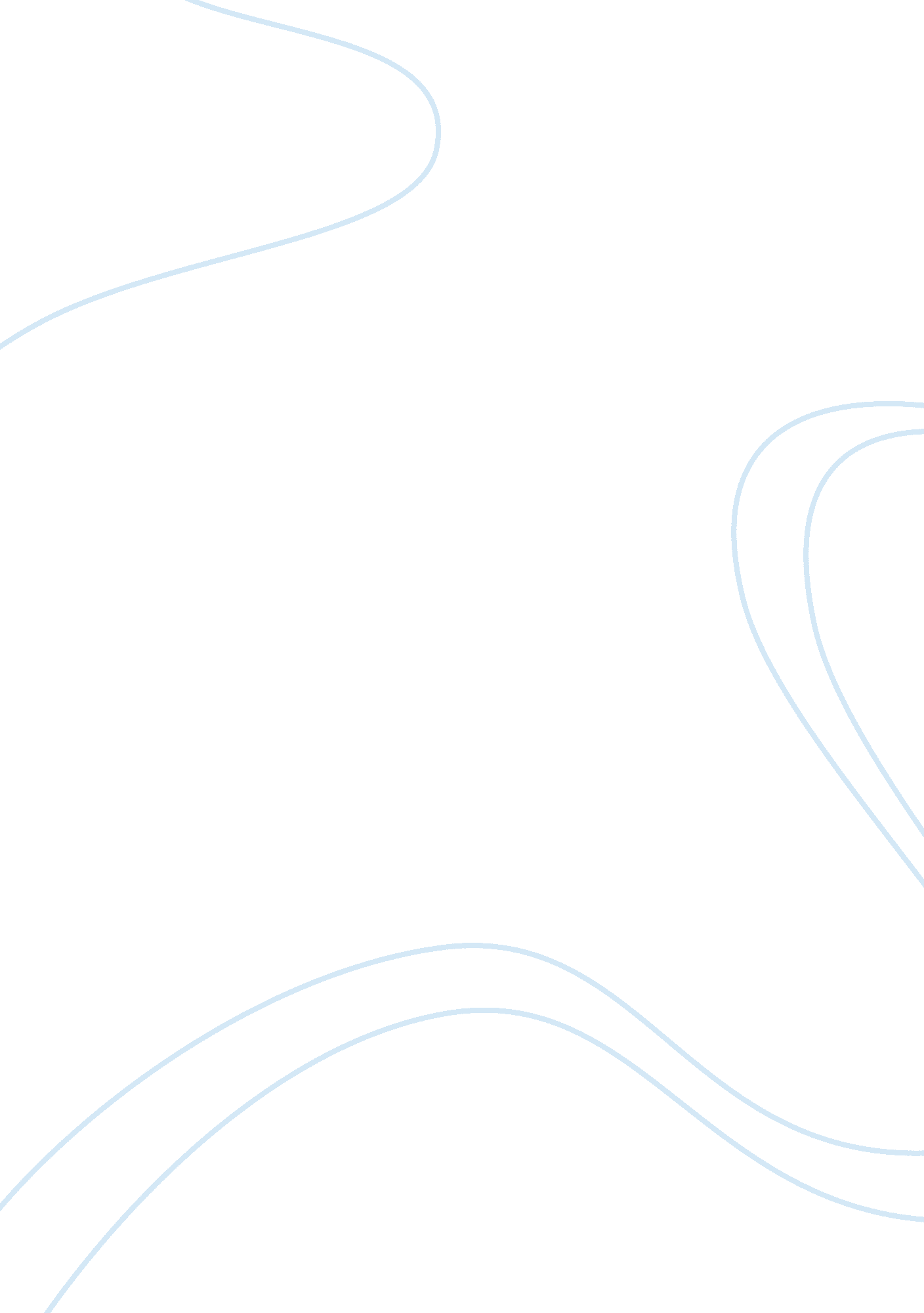 Beowulf- an epic heroLiterature, British Literature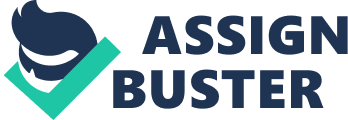 The hero of an epic poem normally embodies the ideals 
of conduct that are most 
valued by the culture which the epic was composed. In 
the epic poem " Beowulf" 
Beowulf was the epic hero. He was an epic hero because 
of his virtues. Three of his 
virtues are true to his word, he made his father 
proud, and he was brave. 
Beowulf was true to his word by saying " I alone and 
the help of my men, may 
purge all evil from this hall." (260-261) Then later 
on in the poem he " The infamous 
killer fought for his freedom, wanting no flesh but 
retreat, desiring nothing but escape; 
his claws had been caught, he was trapped." (337-340) 
In those lines it is saying that 
Beowulf will go fight the evil, Grendel or " infamous 
killer," and then did and killed him, 
and had Grendel begging for mercy. 
Beowulf was also brave. He was brave by saying " I 
alone and the help of my 
men, may purge all evil from this hall." (260-261) He 
also was brave in a lot of other 
ways, for example " When my danger is near, the warm 
words we uttered, and if your 
enemy should end my life then be," (451-453) that was 
when he had to fight Grendel's 
mother. When he fought her he was also brave by going 
to fight her by himself, only 
with swords and armor, " She carried him, armor and 
sword and all." (479-480) Another 
time when Beowulf was brave was when he was going to 
fight a dragon, Beowulf says, " I 
feel no shame, with shield and sword and armor, 
against this monster: when he comes to 
me I mean to stand, not run from his shooting flames, 
stand till fate decides which one of 
us wins." (635-639) 
The third virtue Beowulf expressed was that he will 
make his father proud. He 
made his father proud by following in his fathers 
footsteps. His father was very well 
known, Beowulf says, " My father was a famous soldier, 
known far and wide as a leader 
of men. His name was Edegtho. His life lasted many 
winters; wise men all over the 
earth surely remember him still." (174-179) He is 
following in his fathers footsteps by 
becoming a very good leader, by those virtues 
mentioned earlier, a good soldier, and a 
good fighter. 
Beowulf expresses many virtues. He expresses them in 
the forms of bravery, true 
to his word, and he will make his father proud. Thus 
in the epic poem " Beowulf" 
Beowulf is the epic hero. 